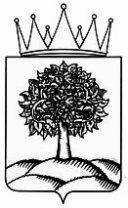 УПРАВЛЕНИЕ СЕЛЬСКОГО ХОЗЯЙСТВА ЛИПЕЦКОЙ  ОБЛАСТИП Р И К А Зот_________2021 года                                                                   № ______г. ЛипецкОб утверждении перечней имущества в целях оказания государственной поддержкималым формам хозяйствованияВ целях оказания государственной поддержки малым формам хозяйствования в соответствии с государственной программой развития сельского хозяйства и регулирования рынков сельскохозяйственной продукции, сырья и продовольствия, утвержденной постановлением Правительства Российской Федерации от 14 июля 2012 года № 717, государственных программ Липецкой области «Развитие кооперации и коллективных форм собственности в Липецкой области», утвержденной постановлением администрации Липецкой области от 30 октября 2013 года № 490, и «Развития сельского хозяйства и регулирования рынков сельскохозяйственной продукции, сырья и продовольствия Липецкой области», утвержденной постановлением администрации Липецкой области от 28 октября 2013 года № 485, на основании Положения об управлении сельского хозяйства Липецкой области, утвержденного распоряжением администрации Липецкой области от 27 июля 2009 года №372-р, приказываю:Утвердить:для предоставления грантов в форме субсидий на финансовое обеспечение затрат сельскохозяйственных потребительских кооперативов на развитие материально-технической базы: перечень оборудования и техники для производственных объектов, предназначенных для заготовки, хранения, подработки, переработки, сортировки, убоя, первичной переработки, охлаждения, подготовки к реализации, погрузки, разгрузки сельскохозяйственной продукции, транспортировки и реализации дикорастущих пищевых ресурсов и продуктов переработки указанных продукции и ресурсов, а также приобретение оборудования для лабораторного анализа качества сельскохозяйственной продукции для оснащения лабораторий производственного контроля качества и безопасности выпускаемой (производимой и перерабатываемой) продукции и проведения государственной ветеринарно-санитарной экспертизы (приложение 1);перечень специализированного транспорта, фургонов, прицепов, полуприцепов, вагонов, контейнеров для транспортировки, обеспечения сохранности при перевозке и реализации сельскохозяйственной продукции, дикорастущих пищевых ресурсов и продуктов переработки указанной продукции  (приложение 2);перечень оборудования для рыбоводной инфраструктуры и аквакультуры (товарного рыбоводства) (приложение 3);2) перечень оборудования, сельскохозяйственной техники и специализированного транспорта для комплектации объектов для производства, хранения и переработки сельскохозяйственной продукции - для предоставления грантов в форме субсидий на финансовое обеспечение затрат на развитие семейных ферм (приложение 4);3) перечень сельскохозяйственной техники, включая прицепное и навесное оборудование, грузового автомобильного транспорта, специализированного автомобильного транспорта для транспортировки сельскохозяйственной продукции и осуществления мобильной торговли, оборудования для производства, переработки и хранения сельскохозяйственной продукции (кроме оборудования, предназначенного для производства продукции свиноводства) - для предоставления грантов «Агростартап» в форме субсидий на финансовое обеспечение затрат, связанных с реализацией проекта создания и (или) развития хозяйства, (приложение 5);4) перечень сельскохозяйственной техники, специализированного автотранспорта, оборудования для организации хранения, переработки, упаковки, маркировки, транспортировки и реализации сельскохозяйственной продукции (за исключением продукции свиноводства) и мобильных торговых объектов - для предоставления субсидий на возмещение части затрат на приобретение сельскохозяйственной техники, специализированного автотранспорта, оборудования для организации хранения, переработки, упаковки, маркировки, транспортировки и реализации сельскохозяйственной продукции и мобильных торговых объектов (приложение 6);5) для предоставления субсидий на возмещение части затрат на приобретение имущества в целях последующей передачи (реализации) его в собственность членов сельскохозяйственного потребительского кооператива:перечень специализированного инвентаря, материалов и оборудования, средств автоматизации, предназначенных для производства сельскохозяйственной продукции (кроме свиноводческой продукции) (приложение 7);перечень  специализированного инвентаря, материалов и оборудования, средств автоматизации, предназначенных для промышленного производства овощей в защищенном грунте, в том числе мини-теплиц площадью до 1 га (приложение 8).Начальник управления                                                                       О.В. ДолгихПриложение 1к приказу управления сельского хозяйства Липецкой области «Об утверждении перечней имущества в целях оказания государственной поддержкималым формам хозяйствования»ПЕРЕЧЕНЬ оборудования и техники для производственных объектов, предназначенных для заготовки, хранения, подработки, переработки, сортировки, убоя, первичной переработки, охлаждения, подготовки к реализации, погрузки, разгрузки сельскохозяйственной продукции, транспортировки и реализации дикорастущих пищевых ресурсов и продуктов переработки указанных продукции и ресурсов, а также приобретение оборудования для лабораторного анализа качества сельскохозяйственной продукции для оснащения лабораторий производственного контроля качества и безопасности выпускаемой (производимой и перерабатываемой) продукции и проведения государственной ветеринарно-санитарной экспертизыПриложение 2к приказу управления сельского хозяйства Липецкой области «Об утверждении перечней имущества в целях оказания государственной поддержкималым формам хозяйствования»ПЕРЕЧЕНЬ специализированного транспорта, фургонов, прицепов, полуприцепов, вагонов, контейнеров для транспортировки, обеспечения сохранности при перевозке и реализации сельскохозяйственной продукции, дикорастущих пищевых ресурсов и продуктов переработки указанной продукции Приложение 3к приказу управления сельского хозяйства Липецкой области «Об утверждении перечней имущества в целях оказания государственной поддержкималым формам хозяйствования»ПЕРЕЧЕНЬ оборудования для рыбоводной инфраструктуры и аквакультуры (товарного рыбоводства) Приложение 4к приказу управления сельского хозяйства Липецкой области «Об утверждении перечней имущества в целях оказания государственной поддержкималым формам хозяйствования»перечень оборудования, сельскохозяйственной техники и специализированного транспорта для комплектации объектов для производства, хранения и переработки сельскохозяйственной продукции Приложение 5к приказу управления сельского хозяйства Липецкой области «Об утверждении перечней имущества в целях оказания государственной поддержкималым формам хозяйствования»ПЕРЕЧЕНЬ сельскохозяйственной техники, включая прицепное и навесное оборудование, грузового автомобильного транспорта, специализированного автомобильного транспорта для транспортировки сельскохозяйственной продукции и осуществления мобильной торговли, оборудования для производства, переработки и хранения сельскохозяйственной продукции (кроме оборудования, предназначенного для производства продукции свиноводства) Приложение 6к приказу управления сельского хозяйства Липецкой области «Об утверждении перечней имущества в целях оказания государственной поддержкималым формам хозяйствования»ПЕРЕЧЕНЬ сельскохозяйственной техники, специализированного автотранспорта, оборудования для организации хранения, переработки, упаковки, маркировки, транспортировки и реализации сельскохозяйственной продукции (за исключением продукции свиноводства) и мобильных торговых объектов Приложение 7к приказу управления сельского хозяйства Липецкой области «Об утверждении перечней имущества в целях оказания государственной поддержкималым формам хозяйствования»ПЕРЕЧЕНЬ СПЕЦИАЛИЗИРОВАННОГО ИНВЕНТАРЯ, МАТЕРИАЛОВ И ОБОРУДОВАНИЯ, СРЕДСТВ АВТОМАТИЗАЦИИ, ПРЕДНАЗНАЧЕННЫХ ДЛЯ ПРОИЗВОДСТВА СЕЛЬСКОХОЗЯЙСТВЕННОЙ ПРОДУКЦИИ (КРОМЕ СВИНОВОДЧЕСКОЙ ПРОДУКЦИИ)Приложение 8к приказу управления сельского хозяйства Липецкой области «Об утверждении перечней имущества в целях оказания государственной поддержкималым формам хозяйствования»ПЕРЕЧЕНЬ специализированного инвентаря, материалов и оборудования, средств автоматизации, предназначенных для промышленного производства овощей в защищенном грунте, в том числе мини-теплиц площадью до 1 гаКод по ОКПД-2(ОК 034-2014 (КПЕС 2008)Наименование продукцииНаименование продукцииНаименование продукцииНаименование продукцииНаименование продукции26.51.53.12026.51.53.120Анализаторы жидкостейАнализаторы жидкостейАнализаторы жидкостейАнализаторы жидкостей26.51.53.13026.51.53.130Анализаторы аэрозолей, твердых и сыпучих веществАнализаторы аэрозолей, твердых и сыпучих веществАнализаторы аэрозолей, твердых и сыпучих веществАнализаторы аэрозолей, твердых и сыпучих веществ26.51.53.14026.51.53.140Приборы универсальные для определения состава и физико-химических свойств газов, жидкостей и твердых веществПриборы универсальные для определения состава и физико-химических свойств газов, жидкостей и твердых веществПриборы универсальные для определения состава и физико-химических свойств газов, жидкостей и твердых веществПриборы универсальные для определения состава и физико-химических свойств газов, жидкостей и твердых веществ26.51.53.14126.51.53.141Анализаторы для диагностики in vitroАнализаторы для диагностики in vitroАнализаторы для диагностики in vitroАнализаторы для диагностики in vitro26.51.53.14226.51.53.142Оборудование для диагностики in vitroОборудование для диагностики in vitroОборудование для диагностики in vitroОборудование для диагностики in vitro26.51.53.14926.51.53.149Приборы универсальные для определения состава и физико-химических свойств газов, жидкостей и твердых веществ прочиеПриборы универсальные для определения состава и физико-химических свойств газов, жидкостей и твердых веществ прочиеПриборы универсальные для определения состава и физико-химических свойств газов, жидкостей и твердых веществ прочиеПриборы универсальные для определения состава и физико-химических свойств газов, жидкостей и твердых веществ прочие26.51.53.15026.51.53.150Приборы и аппаратура для спектрального анализа, основанные на действии оптического излучения (ультрафиолетового, видимой части спектра, инфракрасного)Приборы и аппаратура для спектрального анализа, основанные на действии оптического излучения (ультрафиолетового, видимой части спектра, инфракрасного)Приборы и аппаратура для спектрального анализа, основанные на действии оптического излучения (ультрафиолетового, видимой части спектра, инфракрасного)Приборы и аппаратура для спектрального анализа, основанные на действии оптического излучения (ультрафиолетового, видимой части спектра, инфракрасного)26.51.53.16026.51.53.160Экспонометры и прочие приборы для измерения или контроля количества тепла, звука или светаЭкспонометры и прочие приборы для измерения или контроля количества тепла, звука или светаЭкспонометры и прочие приборы для измерения или контроля количества тепла, звука или светаЭкспонометры и прочие приборы для измерения или контроля количества тепла, звука или света27.127.1Электродвигатели, генераторы, трансформаторы и электрическая распределительная и контрольно-измерительная аппаратураЭлектродвигатели, генераторы, трансформаторы и электрическая распределительная и контрольно-измерительная аппаратураЭлектродвигатели, генераторы, трансформаторы и электрическая распределительная и контрольно-измерительная аппаратураЭлектродвигатели, генераторы, трансформаторы и электрическая распределительная и контрольно-измерительная аппаратура27.227.2Батареи и аккумуляторыБатареи и аккумуляторыБатареи и аккумуляторыБатареи и аккумуляторы27.3327.33Изделия электроустановочныеИзделия электроустановочныеИзделия электроустановочныеИзделия электроустановочные27.51.2627.51.26Электроприборы для обогрева воздуха и электроприборы для обогрева почвыЭлектроприборы для обогрева воздуха и электроприборы для обогрева почвыЭлектроприборы для обогрева воздуха и электроприборы для обогрева почвыЭлектроприборы для обогрева воздуха и электроприборы для обогрева почвы27.52.1427.52.14Водонагреватели, проточные или аккумулирующего типа, неэлектрическиеВодонагреватели, проточные или аккумулирующего типа, неэлектрическиеВодонагреватели, проточные или аккумулирующего типа, неэлектрическиеВодонагреватели, проточные или аккумулирующего типа, неэлектрические27.9027.90Оборудование электрическое прочееОборудование электрическое прочееОборудование электрическое прочееОборудование электрическое прочее28.1328.13Насосы и компрессоры прочиеНасосы и компрессоры прочиеНасосы и компрессоры прочиеНасосы и компрессоры прочие28.21.1228.21.12Печи и камеры промышленные или лабораторные неэлектрические, включая мусоросжигательные печи, кроме хлебопекарных печейПечи и камеры промышленные или лабораторные неэлектрические, включая мусоросжигательные печи, кроме хлебопекарных печейПечи и камеры промышленные или лабораторные неэлектрические, включая мусоросжигательные печи, кроме хлебопекарных печейПечи и камеры промышленные или лабораторные неэлектрические, включая мусоросжигательные печи, кроме хлебопекарных печей28.21.13Печи и камеры промышленные или лабораторные электрические; индукционное или диэлектрическое нагревательное оборудованиеПечи и камеры промышленные или лабораторные электрические; индукционное или диэлектрическое нагревательное оборудованиеПечи и камеры промышленные или лабораторные электрические; индукционное или диэлектрическое нагревательное оборудованиеПечи и камеры промышленные или лабораторные электрические; индукционное или диэлектрическое нагревательное оборудование28.22.11Тали и подъемники, не включенные в другие группировкиТали и подъемники, не включенные в другие группировкиТали и подъемники, не включенные в другие группировкиТали и подъемники, не включенные в другие группировки28.22.12.110Лебедки шахтных подъемных установок надшахтного размещенияЛебедки шахтных подъемных установок надшахтного размещенияЛебедки шахтных подъемных установок надшахтного размещенияЛебедки шахтных подъемных установок надшахтного размещения28.22.12.190Лебедки прочиеЛебедки прочиеЛебедки прочиеЛебедки прочие28.22.14Деррик-краны; подъемные краны; подвижные подъемные фермы, портальные краны, самоходные или несамоходные машины, оснащенные подъемным краномДеррик-краны; подъемные краны; подвижные подъемные фермы, портальные краны, самоходные или несамоходные машины, оснащенные подъемным краномДеррик-краны; подъемные краны; подвижные подъемные фермы, портальные краны, самоходные или несамоходные машины, оснащенные подъемным краномДеррик-краны; подъемные краны; подвижные подъемные фермы, портальные краны, самоходные или несамоходные машины, оснащенные подъемным краном28.22.15.110Автопогрузчики с вилочным захватомАвтопогрузчики с вилочным захватом28.22.15.12028.22.15.120Погрузчики прочиеПогрузчики прочиеПогрузчики прочиеПогрузчики прочие28.22.16.12028.22.16.120Подъемники скиповыеПодъемники скиповыеПодъемники скиповыеПодъемники скиповые28.22.1728.22.17Подъемники и конвейеры пневматические и прочие непрерывного действия для товаров или материаловПодъемники и конвейеры пневматические и прочие непрерывного действия для товаров или материаловПодъемники и конвейеры пневматические и прочие непрерывного действия для товаров или материаловПодъемники и конвейеры пневматические и прочие непрерывного действия для товаров или материалов28.22.18.26028.22.18.260Машины подъемные для механизации складов, не включенные в другие группировкиМашины подъемные для механизации складов, не включенные в другие группировкиМашины подъемные для механизации складов, не включенные в другие группировкиМашины подъемные для механизации складов, не включенные в другие группировки28.22.18.31328.22.18.313Машины для погрузки затаренных грузовМашины для погрузки затаренных грузовМашины для погрузки затаренных грузовМашины для погрузки затаренных грузов28.22.18.31428.22.18.314Манипуляторы погрузочные и разгрузочныеМанипуляторы погрузочные и разгрузочныеМанипуляторы погрузочные и разгрузочныеМанипуляторы погрузочные и разгрузочные28.22.18.31528.22.18.315Манипуляторы сбалансированныеМанипуляторы сбалансированныеМанипуляторы сбалансированныеМанипуляторы сбалансированные28.22.18.32028.22.18.320Устройства загрузочные механические для сыпучих материаловУстройства загрузочные механические для сыпучих материаловУстройства загрузочные механические для сыпучих материаловУстройства загрузочные механические для сыпучих материалов28.22.18.39028.22.18.390Оборудование подъемно-транспортное и погрузочно-разгрузочное прочее, не включенное в другие группировкиОборудование подъемно-транспортное и погрузочно-разгрузочное прочее, не включенное в другие группировкиОборудование подъемно-транспортное и погрузочно-разгрузочное прочее, не включенное в другие группировкиОборудование подъемно-транспортное и погрузочно-разгрузочное прочее, не включенное в другие группировки28.25.128.25.1Теплообменники; оборудование промышленное для кондиционирования воздуха, холодильное и морозильное оборудованиеТеплообменники; оборудование промышленное для кондиционирования воздуха, холодильное и морозильное оборудованиеТеплообменники; оборудование промышленное для кондиционирования воздуха, холодильное и морозильное оборудованиеТеплообменники; оборудование промышленное для кондиционирования воздуха, холодильное и морозильное оборудование28.25.228.25.2Вентиляторы, кроме настольных, напольных, настенных, оконных, потолочных или вентиляторов для крышВентиляторы, кроме настольных, напольных, настенных, оконных, потолочных или вентиляторов для крышВентиляторы, кроме настольных, напольных, настенных, оконных, потолочных или вентиляторов для крышВентиляторы, кроме настольных, напольных, настенных, оконных, потолочных или вентиляторов для крыш28.29.1128.29.11Генераторы для получения генераторного или водяного газа; ацетиленовые и аналогичные газогенераторы; установки для дистилляции или очисткиГенераторы для получения генераторного или водяного газа; ацетиленовые и аналогичные газогенераторы; установки для дистилляции или очисткиГенераторы для получения генераторного или водяного газа; ацетиленовые и аналогичные газогенераторы; установки для дистилляции или очисткиГенераторы для получения генераторного или водяного газа; ацетиленовые и аналогичные газогенераторы; установки для дистилляции или очистки28.29.1228.29.12Оборудование и установки для фильтрования или очистки жидкостейОборудование и установки для фильтрования или очистки жидкостейОборудование и установки для фильтрования или очистки жидкостейОборудование и установки для фильтрования или очистки жидкостей28.29.2128.29.21Оборудование для мойки, заполнения, закупоривания или упаковывания бутылок или прочих емкостейОборудование для мойки, заполнения, закупоривания или упаковывания бутылок или прочих емкостейОборудование для мойки, заполнения, закупоривания или упаковывания бутылок или прочих емкостейОборудование для мойки, заполнения, закупоривания или упаковывания бутылок или прочих емкостей28.29.3128.29.31Оборудование для взвешивания промышленного назначения; весы для непрерывного взвешивания изделий на конвейерах; весы, отрегулированные на постоянную массу, и весы, загружающие груз определенной массы в емкость или контейнерОборудование для взвешивания промышленного назначения; весы для непрерывного взвешивания изделий на конвейерах; весы, отрегулированные на постоянную массу, и весы, загружающие груз определенной массы в емкость или контейнерОборудование для взвешивания промышленного назначения; весы для непрерывного взвешивания изделий на конвейерах; весы, отрегулированные на постоянную массу, и весы, загружающие груз определенной массы в емкость или контейнерОборудование для взвешивания промышленного назначения; весы для непрерывного взвешивания изделий на конвейерах; весы, отрегулированные на постоянную массу, и весы, загружающие груз определенной массы в емкость или контейнер28.29.3928.29.39Оборудование для взвешивания и дозировки прочееОборудование для взвешивания и дозировки прочееОборудование для взвешивания и дозировки прочееОборудование для взвешивания и дозировки прочее28.29.428.29.4Центрифуги, каландры и торговые автоматыЦентрифуги, каландры и торговые автоматыЦентрифуги, каландры и торговые автоматыЦентрифуги, каландры и торговые автоматы28.29.528.29.5Машины посудомоечные промышленного типаМашины посудомоечные промышленного типаМашины посудомоечные промышленного типа28.29.628.29.6Установки для обработки материалов с использованием процессов, включающих изменение температуры, не включенные в другие группировкиУстановки для обработки материалов с использованием процессов, включающих изменение температуры, не включенные в другие группировкиУстановки для обработки материалов с использованием процессов, включающих изменение температуры, не включенные в другие группировки28.30.128.30.1Тракторы, управляемые рядом идущим водителемТракторы, управляемые рядом идущим водителемТракторы, управляемые рядом идущим водителемТракторы, управляемые рядом идущим водителем28.30.228.30.2Тракторы для сельского хозяйства прочиеТракторы для сельского хозяйства прочиеТракторы для сельского хозяйства прочие28.30.54.11028.30.54.110Машины для уборки и первичной обработки картофеляМашины для уборки и первичной обработки картофеляМашины для уборки и первичной обработки картофеляМашины для уборки и первичной обработки картофеля28.30.59.14128.30.59.141Машины для уборки и первичной обработки овощей и бахчевых культурМашины для уборки и первичной обработки овощей и бахчевых культурМашины для уборки и первичной обработки овощей и бахчевых культур28.30.59.14228.30.59.142Машины для уборки и первичной обработки плодов и ягод в садах и виноградникахМашины для уборки и первичной обработки плодов и ягод в садах и виноградникахМашины для уборки и первичной обработки плодов и ягод в садах и виноградниках28.30.728.30.7Прицепы и полуприцепы самозагружающиеся или саморазгружающиеся для сельского хозяйстваПрицепы и полуприцепы самозагружающиеся или саморазгружающиеся для сельского хозяйстваПрицепы и полуприцепы самозагружающиеся или саморазгружающиеся для сельского хозяйстваПрицепы и полуприцепы самозагружающиеся или саморазгружающиеся для сельского хозяйства28.30.8128.30.81Машины для очистки, сортировки или калибровки яиц, фруктов или прочих сельскохозяйственных продуктов, кроме семян, зерна или сухих бобовых культурМашины для очистки, сортировки или калибровки яиц, фруктов или прочих сельскохозяйственных продуктов, кроме семян, зерна или сухих бобовых культурМашины для очистки, сортировки или калибровки яиц, фруктов или прочих сельскохозяйственных продуктов, кроме семян, зерна или сухих бобовых культурМашины для очистки, сортировки или калибровки яиц, фруктов или прочих сельскохозяйственных продуктов, кроме семян, зерна или сухих бобовых культур28.30.8328.30.83Оборудование для приготовления кормов для животныхОборудование для приготовления кормов для животныхОборудование для приготовления кормов для животныхОборудование для приготовления кормов для животных28.30.86Оборудование для сельского хозяйства, садоводства, лесного хозяйства, птицеводства или пчеловодства, не включенное в другие группировкиОборудование для сельского хозяйства, садоводства, лесного хозяйства, птицеводства или пчеловодства, не включенное в другие группировкиОборудование для сельского хозяйства, садоводства, лесного хозяйства, птицеводства или пчеловодства, не включенное в другие группировки28.93.11Сепараторы-сливкоотделители центробежныеСепараторы-сливкоотделители центробежныеСепараторы-сливкоотделители центробежные28.93.12Оборудование для обработки и переработки молокаОборудование для обработки и переработки молокаОборудование для обработки и переработки молока28.93.13Оборудование для размола или обработки зерна или сухих овощей, не включенное в другие группировкиОборудование для размола или обработки зерна или сухих овощей, не включенное в другие группировкиОборудование для размола или обработки зерна или сухих овощей, не включенное в другие группировки28.93.14Оборудование для виноделия, производства сидра, фруктовых соков или аналогичных напитковОборудование для виноделия, производства сидра, фруктовых соков или аналогичных напитковОборудование для виноделия, производства сидра, фруктовых соков или аналогичных напитков28.93.15Печи хлебопекарные неэлектрические; оборудование промышленное для приготовления или подогрева пищиПечи хлебопекарные неэлектрические; оборудование промышленное для приготовления или подогрева пищиПечи хлебопекарные неэлектрические; оборудование промышленное для приготовления или подогрева пищи28.93.16Сушилки для сельскохозяйственных продуктовСушилки для сельскохозяйственных продуктовСушилки для сельскохозяйственных продуктов28.93.1728.93.17Оборудование для промышленной переработки или производства пищевых продуктов или напитков, включая жиры и масла, не включенное в другие группировкиОборудование для промышленной переработки или производства пищевых продуктов или напитков, включая жиры и масла, не включенное в другие группировкиОборудование для промышленной переработки или производства пищевых продуктов или напитков, включая жиры и масла, не включенное в другие группировкиОборудование для промышленной переработки или производства пищевых продуктов или напитков, включая жиры и масла, не включенное в другие группировки28.93.228.93.2Машины для очистки, сортировки или калибровки семян, зерна или сухих бобовых культурМашины для очистки, сортировки или калибровки семян, зерна или сухих бобовых культурМашины для очистки, сортировки или калибровки семян, зерна или сухих бобовых культурМашины для очистки, сортировки или калибровки семян, зерна или сухих бобовых культур28.94.30.11028.94.30.110Оборудование для обработки шкур, сырых кож и выделанной кожиОборудование для обработки шкур, сырых кож и выделанной кожиОборудование для обработки шкур, сырых кож и выделанной кожиОборудование для обработки шкур, сырых кож и выделанной кожиКод по ОКПД-2(ОК 034-2014 (КПЕС 2008)Код по ОКПД-2(ОК 034-2014 (КПЕС 2008)\Наименование продукции\Наименование продукции29.10.41.12029.10.41.120Автосамосвалы с дизельным двигателемАвтосамосвалы с дизельным двигателем29.10.42.12029.10.42.120Автосамосвалы с бензиновым двигателемАвтосамосвалы с бензиновым двигателем29.10.4329.10.43Автомобили-тягачи седельные для полуприцеповАвтомобили-тягачи седельные для полуприцепов29.10.59.24029.10.59.240Средства транспортные для перевозки пищевых жидкостейСредства транспортные для перевозки пищевых жидкостей29.10.59.27029.10.59.270Средства транспортные, оснащенные подъемниками с рабочими платформамиСредства транспортные, оснащенные подъемниками с рабочими платформами29.10.59.28029.10.59.280Средства транспортные-фургоны для перевозки пищевых продуктовСредства транспортные-фургоны для перевозки пищевых продуктов29.10.59.31029.10.59.310Средства транспортные, оснащенные кранами-манипуляторамиСредства транспортные, оснащенные кранами-манипуляторами29.10.59.39029.10.59.390Средства автотранспортные специального назначения прочие, не включенные в другие группировкиСредства автотранспортные специального назначения прочие, не включенные в другие группировки29.20.2129.20.21Контейнеры, специально предназначенные для перевозки грузов одним или более видами транспортаКонтейнеры, специально предназначенные для перевозки грузов одним или более видами транспорта29.20.2329.20.23Прицепы и полуприцепы прочиеПрицепы и полуприцепы прочие30.20.20.13030.20.20.130Вагоны товарные (багажные) и платформы открытые, кроме транспортных средств, предназначенных для технического обслуживания или ремонтаВагоны товарные (багажные) и платформы открытые, кроме транспортных средств, предназначенных для технического обслуживания или ремонтаПодраздел классификаторав области аквакультуры (рыбоводства)(Приказ Минсельхоза Россииот 18 ноября 2014 г.№ 452)Наименование продукции04.03Оборудование04.04Специальные устройства04.05ПриборыКод по ОКПД-2(ОК 034-2014 (КПЕС 2008)Код по ОКПД-2(ОК 034-2014 (КПЕС 2008)Наименование продукцииНаименование продукцииНаименование продукцииНаименование продукцииНаименование продукции16.23.20.12016.23.20.120Домики деревянные для содержания зверей, животных и птицДомики деревянные для содержания зверей, животных и птицДомики деревянные для содержания зверей, животных и птицДомики деревянные для содержания зверей, животных и птицДомики деревянные для содержания зверей, животных и птиц25.30.1125.30.11Котлы паровые и котлы паропроизводящие прочие; котлы, работающие с высокотемпературными органическими теплоносителями (ВОТ)Котлы паровые и котлы паропроизводящие прочие; котлы, работающие с высокотемпературными органическими теплоносителями (ВОТ)Котлы паровые и котлы паропроизводящие прочие; котлы, работающие с высокотемпературными органическими теплоносителями (ВОТ)Котлы паровые и котлы паропроизводящие прочие; котлы, работающие с высокотемпературными органическими теплоносителями (ВОТ)Котлы паровые и котлы паропроизводящие прочие; котлы, работающие с высокотемпературными органическими теплоносителями (ВОТ)25.30.1225.30.12Оборудование вспомогательное для использования вместе с паровыми котлами; конденсаторы для пароводяных или прочих паросиловых установокОборудование вспомогательное для использования вместе с паровыми котлами; конденсаторы для пароводяных или прочих паросиловых установокОборудование вспомогательное для использования вместе с паровыми котлами; конденсаторы для пароводяных или прочих паросиловых установок27.127.1Электродвигатели, генераторы, трансформаторы и электрическая распределительная и контрольно-измерительная аппаратураЭлектродвигатели, генераторы, трансформаторы и электрическая распределительная и контрольно-измерительная аппаратураЭлектродвигатели, генераторы, трансформаторы и электрическая распределительная и контрольно-измерительная аппаратураЭлектродвигатели, генераторы, трансформаторы и электрическая распределительная и контрольно-измерительная аппаратураЭлектродвигатели, генераторы, трансформаторы и электрическая распределительная и контрольно-измерительная аппаратура27.227.2Батареи и аккумуляторыБатареи и аккумуляторыБатареи и аккумуляторыБатареи и аккумуляторыБатареи и аккумуляторы27.51.2627.51.26Электроприборы для обогрева воздуха и электроприборы для обогрева почвыЭлектроприборы для обогрева воздуха и электроприборы для обогрева почвыЭлектроприборы для обогрева воздуха и электроприборы для обогрева почвыЭлектроприборы для обогрева воздуха и электроприборы для обогрева почвыЭлектроприборы для обогрева воздуха и электроприборы для обогрева почвы27.52.1427.52.14Водонагреватели, проточные или аккумулирующего типа, неэлектрическиеВодонагреватели, проточные или аккумулирующего типа, неэлектрическиеВодонагреватели, проточные или аккумулирующего типа, неэлектрическиеВодонагреватели, проточные или аккумулирующего типа, неэлектрическиеВодонагреватели, проточные или аккумулирующего типа, неэлектрические27.9027.90Оборудование электрическое прочееОборудование электрическое прочееОборудование электрическое прочееОборудование электрическое прочееОборудование электрическое прочее28.1328.13Насосы и компрессоры прочиеНасосы и компрессоры прочиеНасосы и компрессоры прочиеНасосы и компрессоры прочиеНасосы и компрессоры прочие28.2228.22Оборудование подъемно-транспортноеОборудование подъемно-транспортноеОборудование подъемно-транспортноеОборудование подъемно-транспортноеОборудование подъемно-транспортное28.2528.25Оборудование промышленное холодильное и вентиляционноеОборудование промышленное холодильное и вентиляционноеОборудование промышленное холодильное и вентиляционноеОборудование промышленное холодильное и вентиляционноеОборудование промышленное холодильное и вентиляционное28.29.1128.29.11Генераторы для получения генераторного или водяного газа; ацетиленовые и аналогичные газогенераторы; установки для дистилляции или очисткиГенераторы для получения генераторного или водяного газа; ацетиленовые и аналогичные газогенераторы; установки для дистилляции или очисткиГенераторы для получения генераторного или водяного газа; ацетиленовые и аналогичные газогенераторы; установки для дистилляции или очисткиГенераторы для получения генераторного или водяного газа; ацетиленовые и аналогичные газогенераторы; установки для дистилляции или очисткиГенераторы для получения генераторного или водяного газа; ацетиленовые и аналогичные газогенераторы; установки для дистилляции или очистки28.29.1228.29.12Оборудование и установки для фильтрования или очистки жидкостейОборудование и установки для фильтрования или очистки жидкостейОборудование и установки для фильтрования или очистки жидкостейОборудование и установки для фильтрования или очистки жидкостейОборудование и установки для фильтрования или очистки жидкостей28.29.3128.29.31Оборудование для взвешивания промышленного назначения; весы для непрерывного взвешивания изделий на конвейерах; весы, отрегулированные на постоянную массу, и весы, загружающие груз определенной массы в емкость или контейнерОборудование для взвешивания промышленного назначения; весы для непрерывного взвешивания изделий на конвейерах; весы, отрегулированные на постоянную массу, и весы, загружающие груз определенной массы в емкость или контейнерОборудование для взвешивания промышленного назначения; весы для непрерывного взвешивания изделий на конвейерах; весы, отрегулированные на постоянную массу, и весы, загружающие груз определенной массы в емкость или контейнерОборудование для взвешивания промышленного назначения; весы для непрерывного взвешивания изделий на конвейерах; весы, отрегулированные на постоянную массу, и весы, загружающие груз определенной массы в емкость или контейнерОборудование для взвешивания промышленного назначения; весы для непрерывного взвешивания изделий на конвейерах; весы, отрегулированные на постоянную массу, и весы, загружающие груз определенной массы в емкость или контейнер28.30.128.30.1Тракторы, управляемые рядом идущим водителемТракторы, управляемые рядом идущим водителемТракторы, управляемые рядом идущим водителемТракторы, управляемые рядом идущим водителемТракторы, управляемые рядом идущим водителем28.30.228.30.2Тракторы для сельского хозяйства прочиеТракторы для сельского хозяйства прочиеТракторы для сельского хозяйства прочиеТракторы для сельского хозяйства прочиеТракторы для сельского хозяйства прочие28.30.328.30.3Машины и оборудование сельскохозяйственные для обработки почвыМашины и оборудование сельскохозяйственные для обработки почвыМашины и оборудование сельскохозяйственные для обработки почвыМашины и оборудование сельскохозяйственные для обработки почвыМашины и оборудование сельскохозяйственные для обработки почвы28.30.528.30.5Машины для уборки урожаяМашины для уборки урожаяМашины для уборки урожаяМашины для уборки урожаяМашины для уборки урожая28.30.628.30.6Устройства механические для разбрасывания или распыления жидкостей или порошков, используемые в сельском хозяйстве или садоводствеУстройства механические для разбрасывания или распыления жидкостей или порошков, используемые в сельском хозяйстве или садоводствеУстройства механические для разбрасывания или распыления жидкостей или порошков, используемые в сельском хозяйстве или садоводствеУстройства механические для разбрасывания или распыления жидкостей или порошков, используемые в сельском хозяйстве или садоводствеУстройства механические для разбрасывания или распыления жидкостей или порошков, используемые в сельском хозяйстве или садоводстве28.30.728.30.7Прицепы и полуприцепы самозагружающиеся или саморазгружающиеся для сельского хозяйстваПрицепы и полуприцепы самозагружающиеся или саморазгружающиеся для сельского хозяйстваПрицепы и полуприцепы самозагружающиеся или саморазгружающиеся для сельского хозяйстваПрицепы и полуприцепы самозагружающиеся или саморазгружающиеся для сельского хозяйстваПрицепы и полуприцепы самозагружающиеся или саморазгружающиеся для сельского хозяйства28.30.8128.30.81Машины для очистки, сортировки или калибровки яиц, фруктов или прочих сельскохозяйственных продуктов, кроме семян, зерна или сухих бобовых культурМашины для очистки, сортировки или калибровки яиц, фруктов или прочих сельскохозяйственных продуктов, кроме семян, зерна или сухих бобовых культурМашины для очистки, сортировки или калибровки яиц, фруктов или прочих сельскохозяйственных продуктов, кроме семян, зерна или сухих бобовых культурМашины для очистки, сортировки или калибровки яиц, фруктов или прочих сельскохозяйственных продуктов, кроме семян, зерна или сухих бобовых культурМашины для очистки, сортировки или калибровки яиц, фруктов или прочих сельскохозяйственных продуктов, кроме семян, зерна или сухих бобовых культур28.30.8228.30.82Установки и аппараты доильныеУстановки и аппараты доильныеУстановки и аппараты доильныеУстановки и аппараты доильныеУстановки и аппараты доильные28.30.8328.30.83Оборудование для приготовления кормов для животныхОборудование для приготовления кормов для животныхОборудование для приготовления кормов для животныхОборудование для приготовления кормов для животныхОборудование для приготовления кормов для животных28.30.8428.30.84Инкубаторы и брудеры для птицеводстваИнкубаторы и брудеры для птицеводстваИнкубаторы и брудеры для птицеводстваИнкубаторы и брудеры для птицеводстваИнкубаторы и брудеры для птицеводства28.30.8528.30.85Машины и оборудование для содержания птицыМашины и оборудование для содержания птицыМашины и оборудование для содержания птицыМашины и оборудование для содержания птицыМашины и оборудование для содержания птицы28.30.8628.30.86Оборудование для сельского хозяйства, садоводства, лесного хозяйства, птицеводства или пчеловодства, не включенное в другие группировкиОборудование для сельского хозяйства, садоводства, лесного хозяйства, птицеводства или пчеловодства, не включенное в другие группировкиОборудование для сельского хозяйства, садоводства, лесного хозяйства, птицеводства или пчеловодства, не включенное в другие группировкиОборудование для сельского хозяйства, садоводства, лесного хозяйства, птицеводства или пчеловодства, не включенное в другие группировкиОборудование для сельского хозяйства, садоводства, лесного хозяйства, птицеводства или пчеловодства, не включенное в другие группировки28.92.2528.92.25Погрузчики фронтальные одноковшовые самоходныеПогрузчики фронтальные одноковшовые самоходныеПогрузчики фронтальные одноковшовые самоходныеПогрузчики фронтальные одноковшовые самоходныеПогрузчики фронтальные одноковшовые самоходные28.93.1128.93.11Сепараторы-сливкоотделители центробежныеСепараторы-сливкоотделители центробежныеСепараторы-сливкоотделители центробежныеСепараторы-сливкоотделители центробежныеСепараторы-сливкоотделители центробежные28.93.1228.93.12Оборудование для обработки и переработки молокаОборудование для обработки и переработки молокаОборудование для обработки и переработки молокаОборудование для обработки и переработки молокаОборудование для обработки и переработки молока28.93.1328.93.13Оборудование для размола или обработки зерна или сухих овощей, не включенное в другие группировкиОборудование для размола или обработки зерна или сухих овощей, не включенное в другие группировкиОборудование для размола или обработки зерна или сухих овощей, не включенное в другие группировкиОборудование для размола или обработки зерна или сухих овощей, не включенное в другие группировкиОборудование для размола или обработки зерна или сухих овощей, не включенное в другие группировки28.93.1428.93.14Оборудование для виноделия, производства сидра, фруктовых соков или аналогичных напитковОборудование для виноделия, производства сидра, фруктовых соков или аналогичных напитковОборудование для виноделия, производства сидра, фруктовых соков или аналогичных напитковОборудование для виноделия, производства сидра, фруктовых соков или аналогичных напитковОборудование для виноделия, производства сидра, фруктовых соков или аналогичных напитков28.93.1528.93.15Печи хлебопекарные неэлектрические; оборудование промышленное для приготовления или подогрева пищиПечи хлебопекарные неэлектрические; оборудование промышленное для приготовления или подогрева пищиПечи хлебопекарные неэлектрические; оборудование промышленное для приготовления или подогрева пищиПечи хлебопекарные неэлектрические; оборудование промышленное для приготовления или подогрева пищиПечи хлебопекарные неэлектрические; оборудование промышленное для приготовления или подогрева пищи28.93.1628.93.16Сушилки для сельскохозяйственных продуктовСушилки для сельскохозяйственных продуктовСушилки для сельскохозяйственных продуктовСушилки для сельскохозяйственных продуктовСушилки для сельскохозяйственных продуктов28.93.1728.93.17Оборудование для промышленной переработки или производства пищевых продуктов или напитков, включая жиры и масла, не включенное в другие группировкиОборудование для промышленной переработки или производства пищевых продуктов или напитков, включая жиры и масла, не включенное в другие группировкиОборудование для промышленной переработки или производства пищевых продуктов или напитков, включая жиры и масла, не включенное в другие группировкиОборудование для промышленной переработки или производства пищевых продуктов или напитков, включая жиры и масла, не включенное в другие группировкиОборудование для промышленной переработки или производства пищевых продуктов или напитков, включая жиры и масла, не включенное в другие группировки28.93.228.93.2Машины для очистки, сортировки или калибровки семян, зерна или сухих бобовых культурМашины для очистки, сортировки или калибровки семян, зерна или сухих бобовых культурМашины для очистки, сортировки или калибровки семян, зерна или сухих бобовых культурМашины для очистки, сортировки или калибровки семян, зерна или сухих бобовых культурМашины для очистки, сортировки или калибровки семян, зерна или сухих бобовых культур 28.94.30.110 28.94.30.110 28.94.30.110 28.94.30.110 28.94.30.110Оборудование для обработки шкур, сырых кож и выделанной кожи29.10.59.24029.10.59.240Средства транспортные для перевозки пищевых жидкостейСредства транспортные для перевозки пищевых жидкостейСредства транспортные для перевозки пищевых жидкостейСредства транспортные для перевозки пищевых жидкостейСредства транспортные для перевозки пищевых жидкостей29.10.59.27029.10.59.270Средства транспортные, оснащенные подъемниками с рабочими платформамиСредства транспортные, оснащенные подъемниками с рабочими платформамиСредства транспортные, оснащенные подъемниками с рабочими платформамиСредства транспортные, оснащенные подъемниками с рабочими платформамиСредства транспортные, оснащенные подъемниками с рабочими платформами29.10.59.28029.10.59.280Средства транспортные-фургоны для перевозки пищевых продуктовСредства транспортные-фургоны для перевозки пищевых продуктовСредства транспортные-фургоны для перевозки пищевых продуктовСредства транспортные-фургоны для перевозки пищевых продуктовСредства транспортные-фургоны для перевозки пищевых продуктов29.10.59.31029.10.59.310Средства транспортные, оснащенные кранами-манипуляторамиСредства транспортные, оснащенные кранами-манипуляторамиСредства транспортные, оснащенные кранами-манипуляторамиСредства транспортные, оснащенные кранами-манипуляторамиСредства транспортные, оснащенные кранами-манипуляторами29.10.59.39029.10.59.390Средства автотранспортные специального назначения прочие, не включенные в другие группировкиСредства автотранспортные специального назначения прочие, не включенные в другие группировкиСредства автотранспортные специального назначения прочие, не включенные в другие группировкиСредства автотранспортные специального назначения прочие, не включенные в другие группировкиСредства автотранспортные специального назначения прочие, не включенные в другие группировкиКод по ОКПД-2(ОК 034-2014 (КПЕС 2008)Наименование продукцииНаименование продукцииНаименование продукцииНаименование продукции-Мини-теплицы площадью до 1 гаМини-теплицы площадью до 1 гаМини-теплицы площадью до 1 гаМини-теплицы площадью до 1 га16.23.20.120Домики деревянные для содержания зверей, животных и птицДомики деревянные для содержания зверей, животных и птицДомики деревянные для содержания зверей, животных и птиц25.21.12Котлы водогрейные центрального отопления для производства горячей воды или пара низкого давленияКотлы водогрейные центрального отопления для производства горячей воды или пара низкого давленияКотлы водогрейные центрального отопления для производства горячей воды или пара низкого давления25.29.11.900Резервуары, цистерны, баки и аналогичные емкости (кроме емкостей для сжатых или сжиженных газов) из чугуна, стали или алюминия, вместимостью более 300 л, без механического или теплотехнического оборудования прочиеРезервуары, цистерны, баки и аналогичные емкости (кроме емкостей для сжатых или сжиженных газов) из чугуна, стали или алюминия, вместимостью более 300 л, без механического или теплотехнического оборудования прочиеРезервуары, цистерны, баки и аналогичные емкости (кроме емкостей для сжатых или сжиженных газов) из чугуна, стали или алюминия, вместимостью более 300 л, без механического или теплотехнического оборудования прочие25.30.12.113Оборудование котельноеОборудование котельноеОборудование котельное25.91Бочки и аналогичные емкости из черных металловБочки и аналогичные емкости из черных металловБочки и аналогичные емкости из черных металлов25.92.12Бочки, барабаны, банки, ящики и аналогичные емкости алюминиевые для любых веществ (кроме газов) вместимостью не более 300 лБочки, барабаны, банки, ящики и аналогичные емкости алюминиевые для любых веществ (кроме газов) вместимостью не более 300 лБочки, барабаны, банки, ящики и аналогичные емкости алюминиевые для любых веществ (кроме газов) вместимостью не более 300 л27.1Электродвигатели, генераторы, трансформаторы и электрическая распределительная и контрольно-измерительная аппаратураЭлектродвигатели, генераторы, трансформаторы и электрическая распределительная и контрольно-измерительная аппаратураЭлектродвигатели, генераторы, трансформаторы и электрическая распределительная и контрольно-измерительная аппаратураЭлектродвигатели, генераторы, трансформаторы и электрическая распределительная и контрольно-измерительная аппаратура27.2Батареи и аккумуляторыБатареи и аккумуляторыБатареи и аккумуляторыБатареи и аккумуляторы27.33Изделия электроустановочныеИзделия электроустановочныеИзделия электроустановочныеИзделия электроустановочные27.51.26Электроприборы для обогрева воздуха и электроприборы для обогрева почвыЭлектроприборы для обогрева воздуха и электроприборы для обогрева почвыЭлектроприборы для обогрева воздуха и электроприборы для обогрева почвыЭлектроприборы для обогрева воздуха и электроприборы для обогрева почвы27.52.14Водонагреватели, проточные или аккумулирующего типа, неэлектрическиеВодонагреватели, проточные или аккумулирующего типа, неэлектрическиеВодонагреватели, проточные или аккумулирующего типа, неэлектрическиеВодонагреватели, проточные или аккумулирующего типа, неэлектрические27.90Оборудование электрическое прочееОборудование электрическое прочееОборудование электрическое прочееОборудование электрическое прочее28.13Насосы и компрессоры прочиеНасосы и компрессоры прочиеНасосы и компрессоры прочиеНасосы и компрессоры прочие28.22Оборудование подъемно-транспортноеОборудование подъемно-транспортноеОборудование подъемно-транспортноеОборудование подъемно-транспортное28.25Оборудование промышленное холодильное и вентиляционноеОборудование промышленное холодильное и вентиляционноеОборудование промышленное холодильное и вентиляционноеОборудование промышленное холодильное и вентиляционное28.29.11Генераторы для получения генераторного или водяного газа; ацетиленовые и аналогичные газогенераторы; установки для дистилляции или очисткиГенераторы для получения генераторного или водяного газа; ацетиленовые и аналогичные газогенераторы; установки для дистилляции или очисткиГенераторы для получения генераторного или водяного газа; ацетиленовые и аналогичные газогенераторы; установки для дистилляции или очисткиГенераторы для получения генераторного или водяного газа; ацетиленовые и аналогичные газогенераторы; установки для дистилляции или очистки28.29.12Оборудование и установки для фильтрования или очистки жидкостейОборудование и установки для фильтрования или очистки жидкостейОборудование и установки для фильтрования или очистки жидкостейОборудование и установки для фильтрования или очистки жидкостей28.29.31Оборудование для взвешивания промышленного назначения; весы для непрерывного взвешивания изделий на конвейерах; весы, отрегулированные на постоянную массу, и весы, загружающие груз определенной массы в емкость или контейнер. Оборудование для взвешивания промышленного назначения; весы для непрерывного взвешивания изделий на конвейерах; весы, отрегулированные на постоянную массу, и весы, загружающие груз определенной массы в емкость или контейнер. Оборудование для взвешивания промышленного назначения; весы для непрерывного взвешивания изделий на конвейерах; весы, отрегулированные на постоянную массу, и весы, загружающие груз определенной массы в емкость или контейнер. Оборудование для взвешивания промышленного назначения; весы для непрерывного взвешивания изделий на конвейерах; весы, отрегулированные на постоянную массу, и весы, загружающие груз определенной массы в емкость или контейнер. 28.29.4Центрифуги, каландры и торговые автоматыЦентрифуги, каландры и торговые автоматыЦентрифуги, каландры и торговые автоматыЦентрифуги, каландры и торговые автоматы28.29.5Машины посудомоечные промышленного типаМашины посудомоечные промышленного типаМашины посудомоечные промышленного типаМашины посудомоечные промышленного типа28.30.1Тракторы, управляемые рядом идущим водителемТракторы, управляемые рядом идущим водителемТракторы, управляемые рядом идущим водителемТракторы, управляемые рядом идущим водителем28.30.2Тракторы для сельского хозяйства прочиеТракторы для сельского хозяйства прочиеТракторы для сельского хозяйства прочиеТракторы для сельского хозяйства прочие28.30.3Машины и оборудование сельскохозяйственные для обработки почвыМашины и оборудование сельскохозяйственные для обработки почвыМашины и оборудование сельскохозяйственные для обработки почвыМашины и оборудование сельскохозяйственные для обработки почвы28.30.5Машины для уборки урожаяМашины для уборки урожаяМашины для уборки урожаяМашины для уборки урожая28.30.6Устройства механические для разбрасывания или распыления жидкостей или порошков, используемые в сельском хозяйстве или садоводствеУстройства механические для разбрасывания или распыления жидкостей или порошков, используемые в сельском хозяйстве или садоводствеУстройства механические для разбрасывания или распыления жидкостей или порошков, используемые в сельском хозяйстве или садоводствеУстройства механические для разбрасывания или распыления жидкостей или порошков, используемые в сельском хозяйстве или садоводстве28.30.7Прицепы и полуприцепы самозагружающиеся или саморазгружающиеся для сельского хозяйстваПрицепы и полуприцепы самозагружающиеся или саморазгружающиеся для сельского хозяйстваПрицепы и полуприцепы самозагружающиеся или саморазгружающиеся для сельского хозяйстваПрицепы и полуприцепы самозагружающиеся или саморазгружающиеся для сельского хозяйства28.30.81Машины для очистки, сортировки или калибровки яиц, фруктов или прочих сельскохозяйственных продуктов, кроме семян, зерна или сухих бобовых культурМашины для очистки, сортировки или калибровки яиц, фруктов или прочих сельскохозяйственных продуктов, кроме семян, зерна или сухих бобовых культурМашины для очистки, сортировки или калибровки яиц, фруктов или прочих сельскохозяйственных продуктов, кроме семян, зерна или сухих бобовых культурМашины для очистки, сортировки или калибровки яиц, фруктов или прочих сельскохозяйственных продуктов, кроме семян, зерна или сухих бобовых культур28.30.82Установки и аппараты доильныеУстановки и аппараты доильныеУстановки и аппараты доильныеУстановки и аппараты доильные28.30.83Оборудование для приготовления кормов для животныхОборудование для приготовления кормов для животныхОборудование для приготовления кормов для животныхОборудование для приготовления кормов для животных28.30.84Инкубаторы и брудеры для птицеводстваИнкубаторы и брудеры для птицеводстваИнкубаторы и брудеры для птицеводстваИнкубаторы и брудеры для птицеводства28.30.85Машины и оборудование для содержания птицыМашины и оборудование для содержания птицыМашины и оборудование для содержания птицыМашины и оборудование для содержания птицы28.30.86Оборудование для сельского хозяйства, садоводства, лесного хозяйства, птицеводства или пчеловодства, не включенное в другие группировкиОборудование для сельского хозяйства, садоводства, лесного хозяйства, птицеводства или пчеловодства, не включенное в другие группировкиОборудование для сельского хозяйства, садоводства, лесного хозяйства, птицеводства или пчеловодства, не включенное в другие группировкиОборудование для сельского хозяйства, садоводства, лесного хозяйства, птицеводства или пчеловодства, не включенное в другие группировки28.92.25Погрузчики фронтальные одноковшовые самоходныеПогрузчики фронтальные одноковшовые самоходныеПогрузчики фронтальные одноковшовые самоходныеПогрузчики фронтальные одноковшовые самоходные28.93.11Сепараторы-сливкоотделители центробежныеСепараторы-сливкоотделители центробежныеСепараторы-сливкоотделители центробежныеСепараторы-сливкоотделители центробежные28.93.12Оборудование для обработки и переработки молокаОборудование для обработки и переработки молокаОборудование для обработки и переработки молокаОборудование для обработки и переработки молока28.93.13Оборудование для размола или обработки зерна или сухих овощей, не включенное в другие группировкиОборудование для размола или обработки зерна или сухих овощей, не включенное в другие группировкиОборудование для размола или обработки зерна или сухих овощей, не включенное в другие группировкиОборудование для размола или обработки зерна или сухих овощей, не включенное в другие группировки28.93.14Оборудование для виноделия, производства сидра, фруктовых соков или аналогичных напитковОборудование для виноделия, производства сидра, фруктовых соков или аналогичных напитковОборудование для виноделия, производства сидра, фруктовых соков или аналогичных напитковОборудование для виноделия, производства сидра, фруктовых соков или аналогичных напитков28.93.15Печи хлебопекарные неэлектрические; оборудование промышленное для приготовления или подогрева пищиПечи хлебопекарные неэлектрические; оборудование промышленное для приготовления или подогрева пищиПечи хлебопекарные неэлектрические; оборудование промышленное для приготовления или подогрева пищиПечи хлебопекарные неэлектрические; оборудование промышленное для приготовления или подогрева пищи28.93.16Сушилки для сельскохозяйственных продуктовСушилки для сельскохозяйственных продуктовСушилки для сельскохозяйственных продуктовСушилки для сельскохозяйственных продуктов28.93.17Оборудование для промышленной переработки или производства пищевых продуктов или напитков, включая жиры и масла, не включенное в другие группировкиОборудование для промышленной переработки или производства пищевых продуктов или напитков, включая жиры и масла, не включенное в другие группировкиОборудование для промышленной переработки или производства пищевых продуктов или напитков, включая жиры и масла, не включенное в другие группировкиОборудование для промышленной переработки или производства пищевых продуктов или напитков, включая жиры и масла, не включенное в другие группировки28.93.2Машины для очистки, сортировки или калибровки семян, зерна или сухих бобовых культурМашины для очистки, сортировки или калибровки семян, зерна или сухих бобовых культурМашины для очистки, сортировки или калибровки семян, зерна или сухих бобовых культурМашины для очистки, сортировки или калибровки семян, зерна или сухих бобовых культур28.94.30.11028.94.30.11028.94.30.110Оборудование для обработки шкур, сырых кож и выделанной кожи29.10.4Средства автотранспортные грузовыеСредства автотранспортные грузовыеСредства автотранспортные грузовыеСредства автотранспортные грузовые29.10.59.240Средства транспортные для перевозки пищевых жидкостейСредства транспортные для перевозки пищевых жидкостейСредства транспортные для перевозки пищевых жидкостейСредства транспортные для перевозки пищевых жидкостей29.10.59.270Средства транспортные, оснащенные подъемниками с рабочими платформамиСредства транспортные, оснащенные подъемниками с рабочими платформамиСредства транспортные, оснащенные подъемниками с рабочими платформамиСредства транспортные, оснащенные подъемниками с рабочими платформами29.10.59.280Средства транспортные-фургоны для перевозки пищевых продуктовСредства транспортные-фургоны для перевозки пищевых продуктовСредства транспортные-фургоны для перевозки пищевых продуктовСредства транспортные-фургоны для перевозки пищевых продуктов29.10.59.310Средства транспортные, оснащенные кранами-манипуляторамиСредства транспортные, оснащенные кранами-манипуляторамиСредства транспортные, оснащенные кранами-манипуляторамиСредства транспортные, оснащенные кранами-манипуляторами29.10.59.390Средства автотранспортные специального назначения прочие, не включенные в другие группировкиСредства автотранспортные специального назначения прочие, не включенные в другие группировкиСредства автотранспортные специального назначения прочие, не включенные в другие группировкиСредства автотранспортные специального назначения прочие, не включенные в другие группировкиКод по ОКПД-2(ОК 034-2014 (КПЕС 2008)Код по ОКПД-2(ОК 034-2014 (КПЕС 2008)Наименование продукцииНаименование продукции27.127.1Электродвигатели, генераторы, трансформаторы и электрическая распределительная и контрольно-измерительная аппаратураЭлектродвигатели, генераторы, трансформаторы и электрическая распределительная и контрольно-измерительная аппаратура27.51.2627.51.26Электроприборы для обогрева воздуха и электроприборы для обогрева почвыЭлектроприборы для обогрева воздуха и электроприборы для обогрева почвы27.52.1427.52.14Водонагреватели, проточные или аккумулирующего типа, неэлектрическиеВодонагреватели, проточные или аккумулирующего типа, неэлектрические27.9027.90Оборудование электрическое прочееОборудование электрическое прочее28.1328.13Насосы и компрессоры прочиеНасосы и компрессоры прочие28.2228.22Оборудование подъемно-транспортноеОборудование подъемно-транспортное28.2528.25Оборудование промышленное холодильное и вентиляционноеОборудование промышленное холодильное и вентиляционное28.29.1128.29.11Генераторы для получения генераторного или водяного газа; ацетиленовые и аналогичные газогенераторы; установки для дистилляции или очисткиГенераторы для получения генераторного или водяного газа; ацетиленовые и аналогичные газогенераторы; установки для дистилляции или очистки28.29.1228.29.12Оборудование и установки для фильтрования или очистки жидкостейОборудование и установки для фильтрования или очистки жидкостей28.29.3128.29.31Оборудование для взвешивания промышленного назначения; весы для непрерывного взвешивания изделий на конвейерах; весы, отрегулированные на постоянную массу, и весы, загружающие груз определенной массы в емкость или контейнерОборудование для взвешивания промышленного назначения; весы для непрерывного взвешивания изделий на конвейерах; весы, отрегулированные на постоянную массу, и весы, загружающие груз определенной массы в емкость или контейнер28.29.428.29.4Центрифуги, каландры и торговые автоматыЦентрифуги, каландры и торговые автоматы28.29.528.29.5Машины посудомоечные промышленного типаМашины посудомоечные промышленного типа28.30.228.30.2Тракторы для сельского хозяйства прочиеТракторы для сельского хозяйства прочие28.30.328.30.3Машины и оборудование сельскохозяйственные для обработки почвыМашины и оборудование сельскохозяйственные для обработки почвы28.30.528.30.5Машины для уборки урожаяМашины для уборки урожая28.30.728.30.7Прицепы и полуприцепы самозагружающиеся или саморазгружающиеся для сельского хозяйстваПрицепы и полуприцепы самозагружающиеся или саморазгружающиеся для сельского хозяйства28.30.8128.30.81Машины для очистки, сортировки или калибровки яиц, фруктов или прочих сельскохозяйственных продуктов, кроме семян, зерна или сухих бобовых культурМашины для очистки, сортировки или калибровки яиц, фруктов или прочих сельскохозяйственных продуктов, кроме семян, зерна или сухих бобовых культур28.30.8328.30.83Оборудование для приготовления кормов для животныхОборудование для приготовления кормов для животных28.92.2528.92.25Погрузчики фронтальные одноковшовые самоходныеПогрузчики фронтальные одноковшовые самоходные28.93.128.93.1Оборудование для производства пищевых продуктов, напитков и табачных изделий, кроме его частейОборудование для производства пищевых продуктов, напитков и табачных изделий, кроме его частей28.93.228.93.2Машины для очистки, сортировки или калибровки семян, зерна или сухих бобовых культурМашины для очистки, сортировки или калибровки семян, зерна или сухих бобовых культур28.94.30.11028.94.30.110Оборудование для обработки шкур, сырых кож и выделанной кожиОборудование для обработки шкур, сырых кож и выделанной кожи29.10.59.24029.10.59.240Средства транспортные для перевозки пищевых жидкостейСредства транспортные для перевозки пищевых жидкостей29.10.59.27029.10.59.270Средства транспортные, оснащенные подъемниками с рабочими платформамиСредства транспортные, оснащенные подъемниками с рабочими платформами29.10.59.28029.10.59.280Средства транспортные-фургоны для перевозки пищевых продуктовСредства транспортные-фургоны для перевозки пищевых продуктов29.10.59.31029.10.59.310Средства транспортные, оснащенные кранами-манипуляторамиСредства транспортные, оснащенные кранами-манипуляторами29.10.59.39029.10.59.390Средства автотранспортные специального назначения прочие, не включенные в другие группировкиСредства автотранспортные специального назначения прочие, не включенные в другие группировкиКод по ОКПД-2(ОК 034-2014 (КПЕС 2008)Наименование продукцииНаименование продукции-Средства автоматизации, предназначенные для производства сельскохозяйственной продукцииСредства автоматизации, предназначенные для производства сельскохозяйственной продукции16.23.20.120Домики деревянные для содержания зверей, животных и птиц25.21.12Котлы водогрейные центрального отопления для производства горячей воды или пара низкого давления25.29.11.900Резервуары, цистерны, баки и аналогичные емкости (кроме емкостей для сжатых или сжиженных газов) из чугуна, стали или алюминия, вместимостью более 300 л, без механического или теплотехнического оборудования прочие25.30.12.113Оборудование котельное25.91Бочки и аналогичные емкости из черных металлов25.92.12Бочки, барабаны, банки, ящики и аналогичные емкости алюминиевые для любых веществ (кроме газов) вместимостью не более 300 л27.1Электродвигатели, генераторы, трансформаторы и электрическая распределительная и контрольно-измерительная аппаратура27.51.25.110Водонагреватели проточные и накопительные электрические27.52.14Водонагреватели, проточные или аккумулирующего типа, неэлектрические28.12.13Насосы гидравлические28.13.1Насосы для перекачки жидкостей; подъемники жидкостей28.13.2Насосы воздушные или вакуумные; воздушные или прочие газовые компрессоры28.25.1Теплообменники; оборудование промышленное для кондиционирования воздуха, холодильное и морозильное оборудование28.29.12Оборудование и установки для фильтрования или очистки жидкостей28.30.3Машины и оборудование сельскохозяйственные для обработки почвы28.30.81Машины для очистки, сортировки или калибровки яиц, фруктов или прочих сельскохозяйственных продуктов, кроме семян, зерна или сухих бобовых культур28.30.82Установки и аппараты доильные28.30.84Инкубаторы и брудеры для птицеводства28.30.85Машины и оборудование для содержания птицы28.30.86Оборудование для сельского хозяйства, садоводства, лесного хозяйства, птицеводства или пчеловодства, не включенное в другие группировкиКод по ОКПД-2(ОК 034-2014 (КПЕС 2008)Наименование продукцииНаименование продукции-Средства автоматизации, предназначенные для промышленного производства овощей в защищенном грунтеСредства автоматизации, предназначенные для промышленного производства овощей в защищенном грунтеСредства автоматизации, предназначенные для промышленного производства овощей в защищенном грунте-Мини-теплицы площадью до 1 гаМини-теплицы площадью до 1 га13.94Канаты, веревки, шпагат и сети Канаты, веревки, шпагат и сети 16.24.1Тара деревяннаяТара деревянная22.22.13Коробки, ящики, корзины и аналогичные пластмассовые изделияКоробки, ящики, корзины и аналогичные пластмассовые изделия22.22.19Изделия упаковочные пластмассовые прочиеИзделия упаковочные пластмассовые прочие22.23.13Резервуары, цистерны, баки и аналогичные емкости пластмассовые вместимостью свыше 300 лРезервуары, цистерны, баки и аналогичные емкости пластмассовые вместимостью свыше 300 л25.21.1Радиаторы и водогрейные котлы центрального отопленияРадиаторы и водогрейные котлы центрального отопления25.29.11.900Резервуары, цистерны, баки и аналогичные емкости (кроме емкостей для сжатых или сжиженных газов) из чугуна, стали или алюминия, вместимостью более 300 л, без механического или теплотехнического оборудования прочиеРезервуары, цистерны, баки и аналогичные емкости (кроме емкостей для сжатых или сжиженных газов) из чугуна, стали или алюминия, вместимостью более 300 л, без механического или теплотехнического оборудования прочие25.30.12.113Оборудование котельноеОборудование котельное25.30.12.119Оборудование вспомогательное для использования вместе с паровыми котлами прочееОборудование вспомогательное для использования вместе с паровыми котлами прочее25.91Бочки и аналогичные емкости из черных металловБочки и аналогичные емкости из черных металлов25.92.12Бочки, барабаны, банки, ящики и аналогичные емкости алюминиевые для любых веществ (кроме газов) вместимостью не более 300 лБочки, барабаны, банки, ящики и аналогичные емкости алюминиевые для любых веществ (кроме газов) вместимостью не более 300 л25.93.12Проволока колючая из черных металлов; проволока скрученная, канаты, ленты плетеные и аналогичные изделия из меди или алюминия без электрической изоляцииПроволока колючая из черных металлов; проволока скрученная, канаты, ленты плетеные и аналогичные изделия из меди или алюминия без электрической изоляции27.1Электродвигатели, генераторы, трансформаторы и электрическая распределительная и контрольно-измерительная аппаратура27.51.25.110Водонагреватели проточные и накопительные электрические27.52.14Водонагреватели, проточные или аккумулирующего типа, неэлектрические28.12.13Насосы гидравлические28.13.1Насосы для перекачки жидкостей; подъемники жидкостей28.13.2Насосы воздушные или вакуумные; воздушные или прочие газовые компрессоры28.14.13Арматура запорная для управления процессом (задвижки, краны, клапаны запорные, затворы дисковые и другая арматура)28.21.12Печи и камеры промышленные или лабораторные неэлектрические, включая мусоросжигательные печи, кроме хлебопекарных печей28.21.13Печи и камеры промышленные или лабораторные электрические; индукционное или диэлектрическое нагревательное оборудование28.22.17Подъемники и конвейеры пневматические и прочие непрерывного действия для товаров или материалов28.25.1Теплообменники; оборудование промышленное для кондиционирования воздуха, холодильное и морозильное оборудование28.29.12Оборудование и установки для фильтрования или очистки жидкостей28.30.3Машины и оборудование сельскохозяйственные для обработки почвы